Тема: «Правописание безударных гласных в корне слова».Цель. Формировать умение проверять слова с безударной гласной ударением.Задачи. Повторять и закреплять способы проверки слов с безударной гласной путём подбора родственных слов или изменения формы слова.Формировать умение самостоятельно объяснять изучаемые орфограммы, способствуя развитию монологической речи.Корригировать и развивать устную и письменную речь, развивать фонематический слух, орфографическую зоркость, обогащать словарный запас, мышление на основе упражнений в классификации, сравнении, внимание.Воспитывать сознательное отношение к обучению.Ход урока:I. Организационный момент.– Прозвенел уже звонок? (Да!) 
- Сегодня 8 декабря? (Да) 
- Время года весна? (нет) 

-День недели среда? (Нет) 

-Сейчас урок письма. (Да) 

- На уроке пишем аккуратно. (Да) – Хотите учиться? (Да!)– Значит можно всем садиться!2. Чистописание.- Откройте тетради, запишите число – сегодня:- Несколько снежинок к нам прилетели на урок.Но это необычные снежинки.- Что вы заметили?Найти лишнюю снежинку (буква д)Давайте эти гласные свяжем одной ниточкой и как Мороз на окне в тетрадях составим узор из букв и соединений. А, Е, О, И, Я.3. Актуализация знаний- Какие буквы? Что вы можете о них сказать?Какие они бывают?(Ударные и безударные)Какова тема нашего урока?Чему будем учиться на уроке?Сегодня мы продолжим учиться проверять безударные гласные с помощью ударения.Повторим правило проверки безударной гласнойБезударную гласную надо писать так, как она пишется под ударением) 
- Что нужно сделать в первую очередь? 
- Что потом? 
- Что еще вы сделаете? 

1 Прочитай слово 
2 Поставить ударение 

3 Обозначь безударную гласную 

4 Безударную гласную проверяем ударением 

5 Изменяем слово так: 
Один –много много- один 
Запомните эти ступеньки, чтобы не ошибиться в написании безударной гласной.4.Работа по теме.- Какое сейчас время года? (зима)- Какие зимние явления природы вы знаете? (снегопад, буран, метель, вьюга, и др).- Вспомним алгоритм проверки безударной гласной, которым мы пользуемся на уроке.- Итак, вот слово ЗИМА- Что сделаем первым. (Прочитаем слово)- Затем поставим ударение.- Определим безударную гласную.- Подбираем проверочное слово.- Что значит подобрать проверочное слово? (изменить слово так, чтобы безударная гласная стала ударной) Составить предложение со словом зима.Вывод: так как же подобрать проверочное слово?- Отгадайте, кто пришел к нам.Что за нелепый человекПробрался к нам в 21 век.Морковкой нос, в руке – метла,Боится солнца и тепла.- Правильно, это Снеговик. Он сегодня пришел к нам в гости, будет проверять, как мы усвоили материал. Снеговик-снег1-заданиеСнеговик подарил вам снежинки (одну на парту с одним словом). Какое задание нужно выполнить?(вставить пропущенные буквы)- Работа в парах. (Вставляют буквы, зачитывают вслух)Сн__га,в__тра,з__ма,л__са,хол__д,- Какое правило используется в этих словах? (Правописание безударных гласных в слове)- проверка- оценивание правильности выполнения заданияЕсли буква гласнаяВызвала сомнение,Ты ее немедленноСтавь под ударение.2-е заданиеРазноуровневые карточки1 карточка (Саша, Зарина, Женя)козочка - к…за лес – л…сникгриб – гр…бокгоры – г…ра2 карточка следом, следы – насл…дитьледяной, лёд – л…докснег, снеговик – сн…жинка3 карточкас…довник (Артем, Кристина)в…дяной - ……….цв…тут - ……….зв…зда - ……….Физкультминутка.Рано утром в парк ходили (ходьба на месте),Там снеговика лепили (махи руками),А потом с горы катились (волнообразные движения руками),Веселились и резвились (прыжки).В Таню кинули снежком (произвольные движения),В Диму кинули снежком,В Иру кинули снежком -Получился снежный ком!Холодно гулять зимой (киваем головой)-Побежим скорей домой (возвращаемся на места)!4- задание. Тестирование- Следующее задание Снеговика потребует от вас не только знание алгоритма, но и внимания. Это задание выполним устно- Возьмите свои снежинки. Покажите мне под каким номером находиться правильный ответ1. В каком варианте допущена ошибка в подборе проверочного слова?а) сады - сад в) меха - мехб) леса - лесной2) В каком слове допущена ошибка?а) морской в) слезаб) лидяной3) В каком случае перестановка ударения изменит смысл слова?а) камушки в) стрелкиб) деревья- Молодцы. Если у вас есть ошибки, не переживайте. Не ошибается тот, кто ничего не делает. Вы научитесь.Вывод: предложенные задания учили нас как правильно писать слова с безударной гласнойСнеговик уже приготовил следующее задание, а мы немного приустали. Давайте дружно сделаем физкультминуткуXI. Работа с текстом.5-е задание- Снеговик приготовил для вас новое задание – текст. Прочитайте.- Ребята, ничего не пойму. Вы ничего не заметили, что не так?- Восстановите самостоятельно текст и вставьте пропущенные буквы.Красив русский лес з_мою! Поб_лели п_ля и луга. Льдом покрылась р_ка. Глубокие, чистые лежат под д_ревьями сугробы.- взаимопроверка текстаВывод: Каким правилом пользовались при выполнении задания?XII. Подведение итогов.- Давайте вспомним, чем же мы занимались на уроке. Какая тема урока была?Посмотрим все ли задачи выполнили?Вернёмся к нашим вопросам, которые ставили в начале урока, повторяя материалXIII. Рефлексия.Самооценка собственного эмоционального состояния на уроке.Я все понял, могу работать по алгоритму.Я все понял, но у меня остались вопросыЯ ничего не понялД/З карточкаВыпишите слова, подберите проверочные там, где нужно.Коза (козы), горка, дома (дом), сова (совы), садик , волки, овца (овцы), шкафы (шкаф), роза, сестра (сёстры), слово, луна, лошадка (лошадь), танкист (танк) книга.ПРИЛОЖЕНИЕБезударные гласные в корне слова.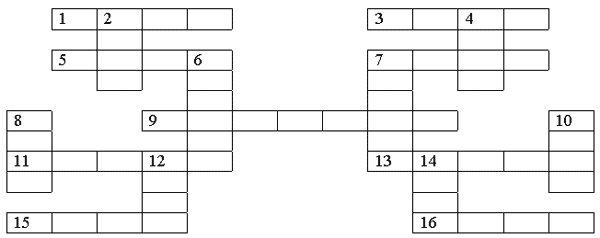 По горизонтали:1. На глазах – по колесу
И сиделка на носу.3..Площадь круглая,
Площадь важная
Между ухом и ртом раскинулась.5. Серый длинноух “иа-иа!” кричит.7. Утром бусы засверкали, 
всю траву собой заткали,
И пошли искать их днём:
Ищем-ищем – не найдём.9. Ходит – бродит среди льдин
Птица важная…11. Что же это за девица:
Не швея, не мастерица,
Ничего сама не шьёт,
А в иголках круглый год?13. Кафтан на мне зелёный,
А сердце, как кумач.
На вкус, как сахар, сладок,
На вид похож на мяч.15. Течет, течет – не вытечет.
Бежит. Бежит – не выбежит.16. Птица длинноклювая
Дом на крыше свила,
Счастье с собой привела.По вертикали:2. Мы день идём, мы ночь идём,
Но никуда мы не уйдём.4. Ею траву косят
И девчата носят.6. Рыжая птичница
Пришла в курятник
Наводить порядок.7. Ягоды – красненькие
Листья – рябенькие.8. Вот магазин. Не для красы
Прилавок, а на нём …10. С бородой, а не старик,
С рогами, а не бык.
Доят, а не корова.12. Одна сестрица
Всю жизнь другую обгоняет,
А обогнать не может.14. Что олень на голове носит?